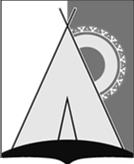 АДМИНИСТРАЦИЯСЕЛЬСКОГО ПОСЕЛЕНИЯ РУССКИНСКАЯСургутского муниципального районаХанты – Мансийского автономного округа – Югры     ПОСТАНОВЛЕНИЕ «03»  марта 2022 года                	        	         	                                                 № 30д. РусскинскаяО признании  жилых домов непригодными для проживания     В соответствии со ст. 14, 16 Жилищного кодекса Российской Федерации, Постановлением Правительства Российской Федерации от 28.01.2006 № 47 «Об утверждении Положения о признании помещения жилым помещением, жилого помещения непригодным для проживания и многоквартирного дома аварийным и подлежащим сносу или реконструкции», уставом сельского поселения Русскинская и на основании заключений межведомственной комиссии по вопросам признания помещения жилым помещением, жилого помещения непригодным для проживания и многоквартирного дома аварийным и подлежащим сносу или реконструкции на территории сельского поселения Русскинская от 25.02.2022 года № 20, от 25.02.2022 года № 21, от 25.02.2022 года № 22.     1. Признать жилые дома, расположенные по адресам: ул. Взлетная д. 19, ул. Взлетная д. 21, ул. Геологов д. 1а, д. Русскинская, Сургутский район, ХМАО - Югра, Тюменская область, непригодными для проживания.     2. Ответственному специалисту направить соответствующие документы в администрацию Сургутского района для включения жилых домов по ул. Взлетная д. 19, ул. Взлетная д. 21, ул. Геологов д. 1а, д. Русскинская, Сургутский район, ХМАО - Югра, Тюменская область в список очерёдности сноса аварийных и непригодных для проживания домов (ветхих).     4. Настоящее постановление обнародовать и разместить на официальном сайте органов местного самоуправления сельское поселение Русскинская.      5. Контроль за исполнением настоящего постановления возложить на заместителя главы сельского поселения Русскинская.Глава поселения                                                                                          А.Н. Соболев   